 Santo Domingo de Silos (Burgos)Aquel inmutado “Triángulo del Arlanza” enlazaba los pueblos de Santo Domingo de Silos con Lerma y Covarrubias en la provincia de Burgos. El silencio impasible de los pinares, las dehesas atestadas de robledales, los enebros espinosos que salpicaban las laderas de la Sierra de la Demanda se transformaban en una planicie de cereales cultivada desde mi salida de Santo Domingo de la Calzada. Tras cruzar Salas de los Infantes, el riachuelo Mataviejas corría en dirección a Silos para engorda con su chorrillo de agua el río Arlanza. Desde un hotel rural de la villa me acerqué por segunda o tercera vez en mi vida a escuchar el oficio de las Vísperas (canto, himno, salmos, lectura y preces) y el posterior de las Completas (invocación, himno, salmos y canto, lectura y preces) en la sobria y neoclásica iglesia de la abadía benedictina edificada siguiendo los planos del madrileño Ventura Rodrígez (1751-1792), que reemplazaba el primitivo monasterio medieval. Los 31 monjes de edad alta del año 2018 eran menos en 2022 (25 benedictinos). Sus voces emitían sonidos relajantes, sanadores. Armónicos que segregaban endorfinas y daban sensación de bienestar. Resonancias que crepitaban de paz interior. Después de leer una breve sinopsis de la historia de Domingo que fuera prior de la abadía benedictina de San Millán de la Cogolla, me llamó la atención su firme voluntad de no contribuir a los gastos de la guerra del rey navarro Don García razón por la cual fue despuesto de su cargo en 1040. Había reservado para el día siguiente la visita del claustro románico, la botica y el museo. En todo su recorrido alimenta parajes de una gran biodiversidad y es el alma de un paisaje único en historia y valores naturales, los grandes pinares sorianos, los robledales adehesados serranos, los últimos bosques de enebro de Europa y al fin la llanura cerealista castellana le ven pasar camino del Duero.http://cauceslimpios.blogspot.com/2007/12/ro-arlanza.htmlhttps://www.abadiadesilos.eshttps://es.wikipedia.org/wiki/Santo_Domingo_de_Silos_(Espa%C3%B1a)http://www.jcyl.es/jcyl/patrimoniocultural/silos/silosweb/referencia.htmlhttps://haciasantiagojmfanjul.com/category/tres-poemas-del-cipres-de-silos-de-gerardo-diego/https://www.castalia.es/libros/575/vida-de-santo-domingo-de-siloschrome-extension://oemmndcbldboiebfnladdacbdfmadadm/https://riubu.ubu.es/bitstream/handle/10259.4/2321/0211_8998_n226_p193-212.pdf?sequence=7&isAllowed=yhttps://www.arteguias.com/monasterio/silos.htmhttps://cvc.cervantes.es/literatura/arcipreste_hita/03/juan.htmhttps://www.quieroviajarsola.com/10-razones-para-visitar-santo-domingo-de-silos/http://www.cuentatuviaje.net/pueblo.asp?pueblo=4MonasterioSilero, -aJúbilo Gozo Feliz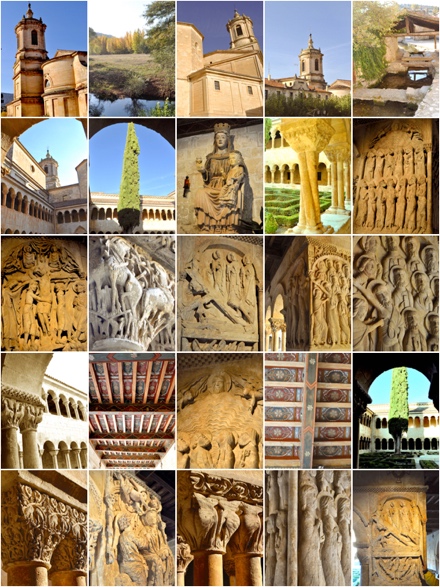 